МИНИСТЕРСТВО ОБРАЗОВАНИЯ И НАУКИ РОССИЙСКОЙ ФЕДЕРАЦИИФедеральное государственное бюджетное образовательное учреждение высшего образования«НАЦИОНАЛЬНЫЙ ИССЛЕДОВАТЕЛЬСКИЙ МОСКОВСКИЙГОСУДАРСТВЕННЫЙ СТРОИТЕЛЬНЫЙ УНИВЕРСИТЕТ»Институт экономики, управления и информационных систем встроительстве и недвижимостиКафедра организации строительства и управления недвижимостьюКУРСОВАЯ РАБОТАпо дисциплине«Контроль технического состояния объектов недвижимости»Тема: «Определение физического износа и плана управления техническим состоянием и жилого дома с 1-м нежилым этажом, построенного в период с 1971 по 1985 год. Вариант 15»Выполнил студент(институт, курс, группа) _____________________________________________                                                                                          (Ф.И.О.)Руководитель______________________________________________________(ученое звание, степень, должность, Ф.И.О.)К защите  _________________________________________________________(дата, роспись руководителя)Работа защищена с оценкой_________________________________________г. Москва2019г.МИНИСТЕРСТВО ОБРАЗОВАНИЯ И НАУКИ РОССИЙСКОЙ ФЕДЕРАЦИИФедеральное государственное бюджетное образовательное учреждение высшего образования«НАЦИОНАЛЬНЫЙ ИССЛЕДОВАТЕЛЬСКИЙМОСКОВСКИЙ ГОСУДАРСТВЕННЫЙ СТРОИТЕЛЬНЫЙ УНИВЕРСИТЕТ»Институт Экономики, управления и информационных систем в строительстве и недвижимости (ЭУИС)Кафедра Организации строительства и управления недвижимостью (ОСУН)Дисциплина: «Контроль технического состояния объектов недвижимости»ЗАДАНИЕНА ВЫПОЛНЕНИЕ КУРСОВОЙ РАБОТЫФИО обучающегося: ________________________Курс, группа: ___________________________1. Тема проекта (работы): «Определение физического износа и плана управления техническим состоянием жилого дома с 1-м нежилым этажом».2. Срок сдачи проекта (работы): до _________________.3. Исходные данные к проекту (работе): техническая документация жилого дома с 1-м нежилым этажом по адресу: г.Воронеж, ул. Спортивная набережная, д 6, с 1.4. Содержание расчетно-пояснительной записки (перечень подлежащих разработке вопросов): Определение основных конструктивных элементов здания, проведение технической экспертизы, определение физического износа здания, разработка мероприятий по устранению выявленных дефектов, подготовка плана управления техническим состоянием конструктивных элементов.5. Перечень графического материала (с точным указанием обязательных чертежей): не предусмотрено.6. Дата выдачи задания: _________________.Руководитель проекта (работы) _____________________________________- - - - - - - - - - - - - - - - - - - - - - - - - - - - - - - - - - - - - - - - - - - - - - - - - - - - - - - - -линия отрыва остается у преподавателяЗадание получил: ____________________ /__________________/ __________.(подпись) (дата)СодержаниеГлава 1. Методика проведения контроля технического состояния строительных конструкций зданий и сооружений1.1.Цели и задачи проведения контроля технического состояния конструктивных элементов зданий и сооружений1.2. Основные этапы проведения технической экспертизыГлава 2. Проведение исследования технического состояния объекта недвижимости2.1 Вариант2.2 Исходные данные для выполнения курсового проекта2.3Технический паспорт объекта экспертизы2.4 Оценка технического состояния основных конструктивных элементов объекта недвижимости на этапе эксплуатации2.5 Определение физического износа здания на этапе эксплуатации2.6Причины возникновения и рекомендуемые мероприятия по устранению износа 2.7. План управления техническим состоянием зданияЗаключениеБиблиографический списокГлава 1. Методика проведения контроля технического состояния строительных конструкций зданий и сооружений1.1 Цели и задачи проведения контроля технического состояния (технической экспертизы) конструктивных элементов зданий и сооруженийТехническое обследование зданий и сооружений (объектов недвижимости) выполняется с целью определения их технического состояния, фактической несущей способности отдельных конструкций и узлов. На основании произведенных обследований выдаются рекомендации по возможности дальнейшей эксплуатации, усилению конструктивных элементов, конструкций и узлов. Технический надзор осуществляется за качеством строительно-монтажных, отделочных и специальных видов работ. Для оценки технического состояния зданий и сооружений определяют следующие параметры:прочность и однородность материала конструкций;коррозийное состояние конструкций;толщина защитного слоя бетона;расположение, диаметр, класс арматуры в бетонных конструкциях;геометрические характеристики стальных профилей;марка стали;расчетное сопротивление стадии;коррозионный износ;наличие дефектов сварных соединений;наличие скрытых дефектов;линейные деформации;величина нагрузок, действующих на конструкции.По результатам испытаний составляются расчеты конструкций и их элементов на основе методов строительной механики. Итогом проделанной работы является отчет о техническом состоянии объекта. В рамках курсового проекта основными задачами проведения технического контроля являются:1. проведение контроля на основании визуального осмотра объекта;2. выявление нарушений технических параметров конструкции в процессе эксплуатации;3. составление дефектной ведомости по итогам проведенного исследования;4. расчет суммарного физического износа здания;5. выявление причин и разработка мероприятий по устранению выявленных дефектов;6. составление плана управления техническим состоянием здания.1.2 Основные этапы проведения технической экспертизыВыполнение любого обследования начинается с предварительного ознакомления с объектом и составления методики проведения обследования, а также выполнения работ по обследованию.Программа обследования кирпичного жилого дома:Цель обследования – выдача заключения об эксплуатационной пригодности здания.Состав работ:Проверка состояния конструкции:Осмотр -  часть обследования, необходимая для выявления основных дефектов конструкций, предварительной оценки степени их влияния на несущую способность здания и его эксплуатационные характеристики. На основании осмотра определяется необходимость проведения полного или локального обследования.Составление заключения – производится только после проведения осмотра здания.Выдача рекомендаций – производится в случае необходимости введения ограничений на условия эксплуатации здания, вызванные наличием дефектов и повреждений, снижающих несущую способность или эксплуатационные характеристики здания.Специальные мероприятия.Выполнение усиления конструкций в целях исключения потери устойчивости конструкций – при обнаружении или выявлении представителями Исполнителя, проводящими экспертизу здания, мест или отдельных конструктивных элементов требующих усиления, в целях исключения потери устойчивости в состав работ по экспертизе включаются работы по разработке технического проекта усиления конструкций здания.Вид отчетности – отчет о техническом состоянии здания.Порядок приемки работы – работы по экспертизе принимаются Заказчиком у Исполнителя по акту приемки-сдачи выполненных работ, в полном соответствии с условиями договора на проведение экспертизы.Внесение изменений по реализованному обследованию здания производится Заказчиком в сроки, указанные в Заключении экспертизы.Сроки и этапы выполнения работы – предусмотрены техническим заданием и календарным планом выполнения работ, приложенных к договору на проведение экспертизы жилого здания.Глава 2. Проведение исследования технического состояния объекта недвижимости2.1 ВариантЦелью выполнения данного курсового проекта является обследование жилого дома, расположенного по ул. Спортивная набережная д.7, с целью определения его физического износа.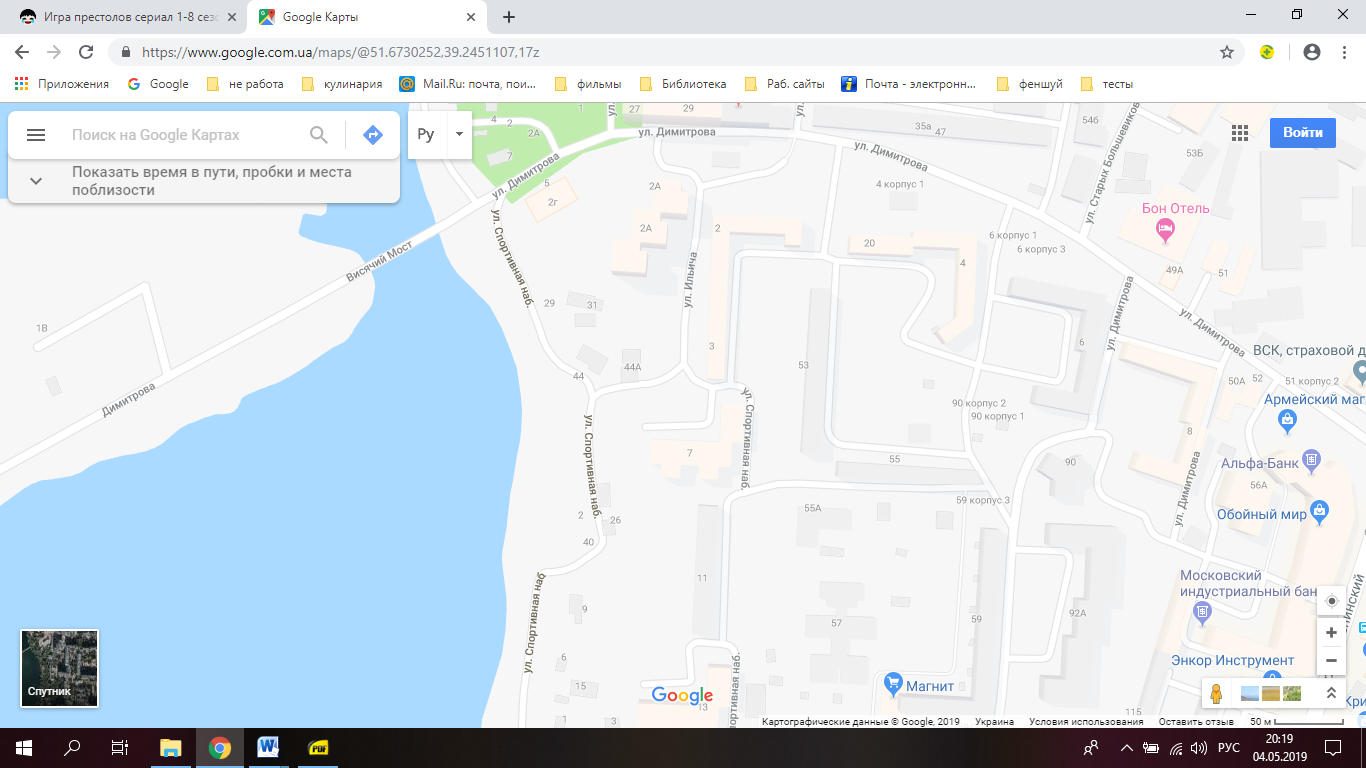 2.2 Исходные данные для выполнения курсового проектаВ представленном курсовом проекте рассматривался 1 вариант области расположения объектов недвижимости. Территориально объект находятся в Железнодорожном районе города Воронеж. В выбранную область входит жилой жом с 1-м нежилым этажом по адресу: ул. Спортивная набережная, д 7, с1.2.3 Технический паспорт объекта недвижимостиОбъект №1. Жилой дом с 1-м нежилым этажом по адресу: ул. Спортивная набережная, д 6, с 1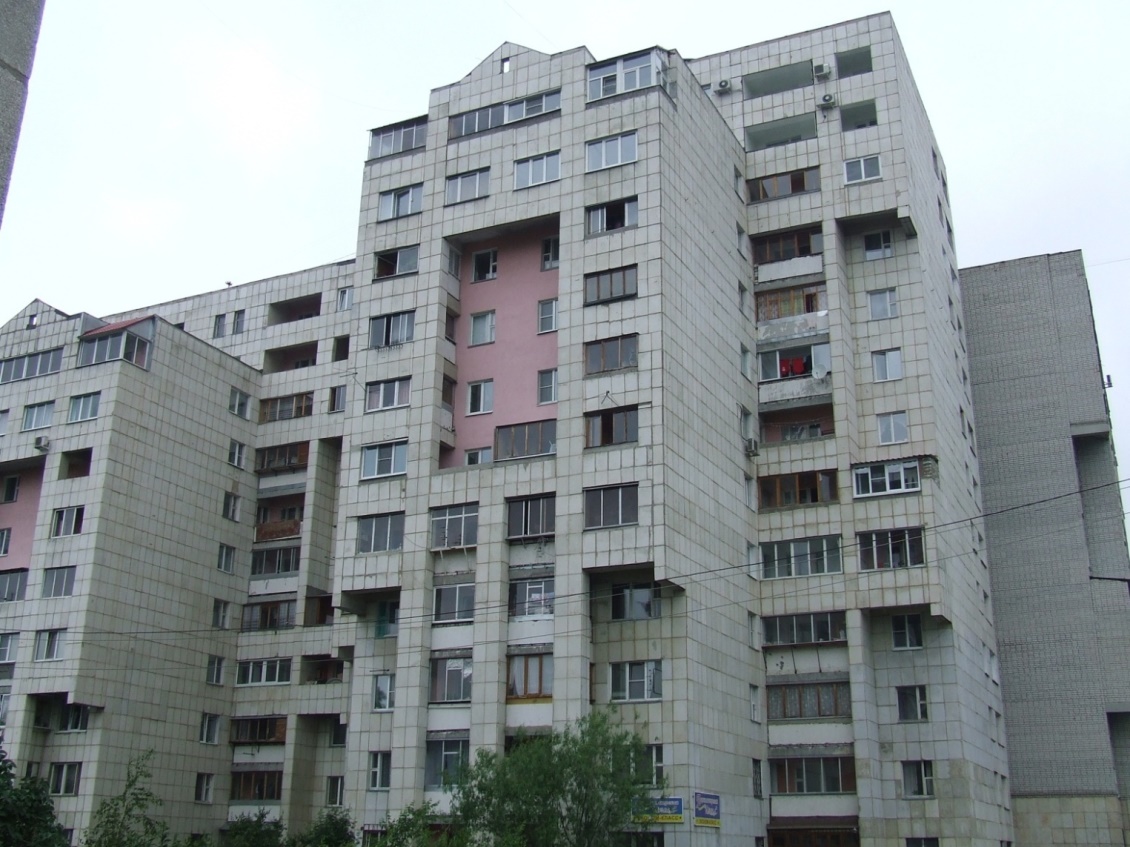 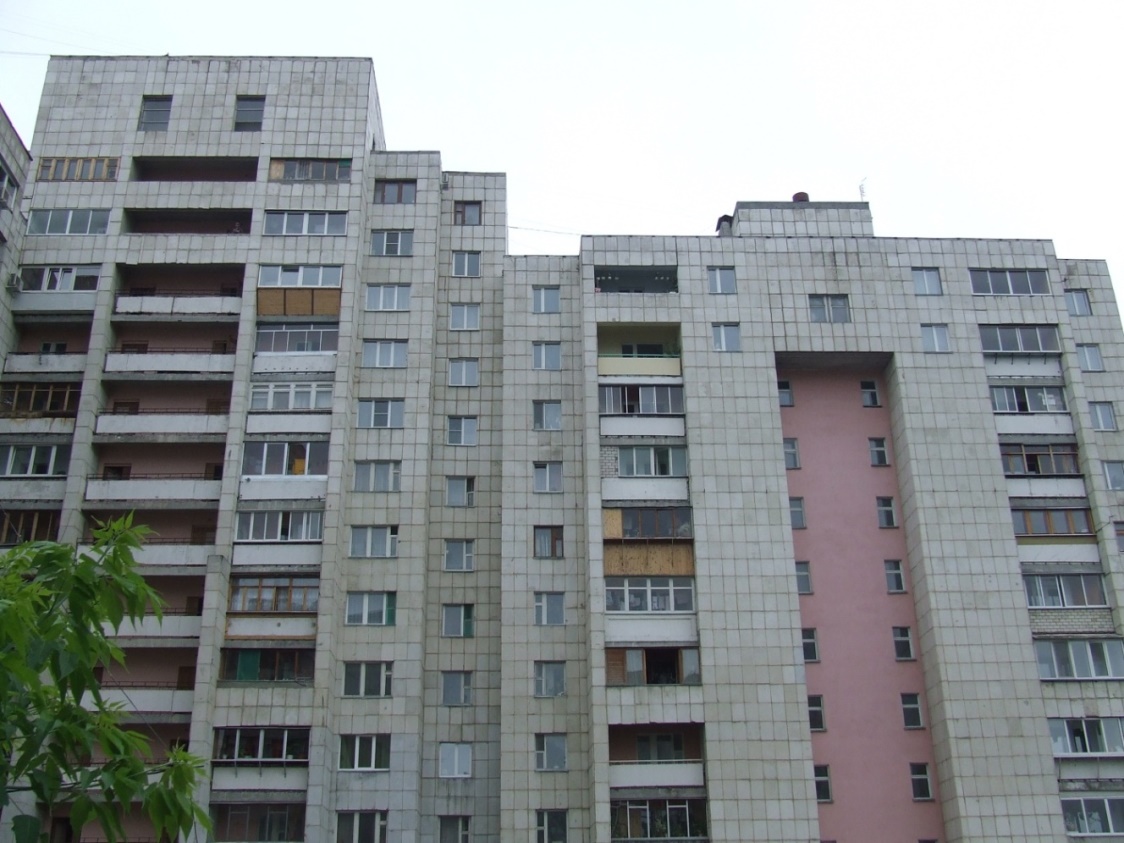 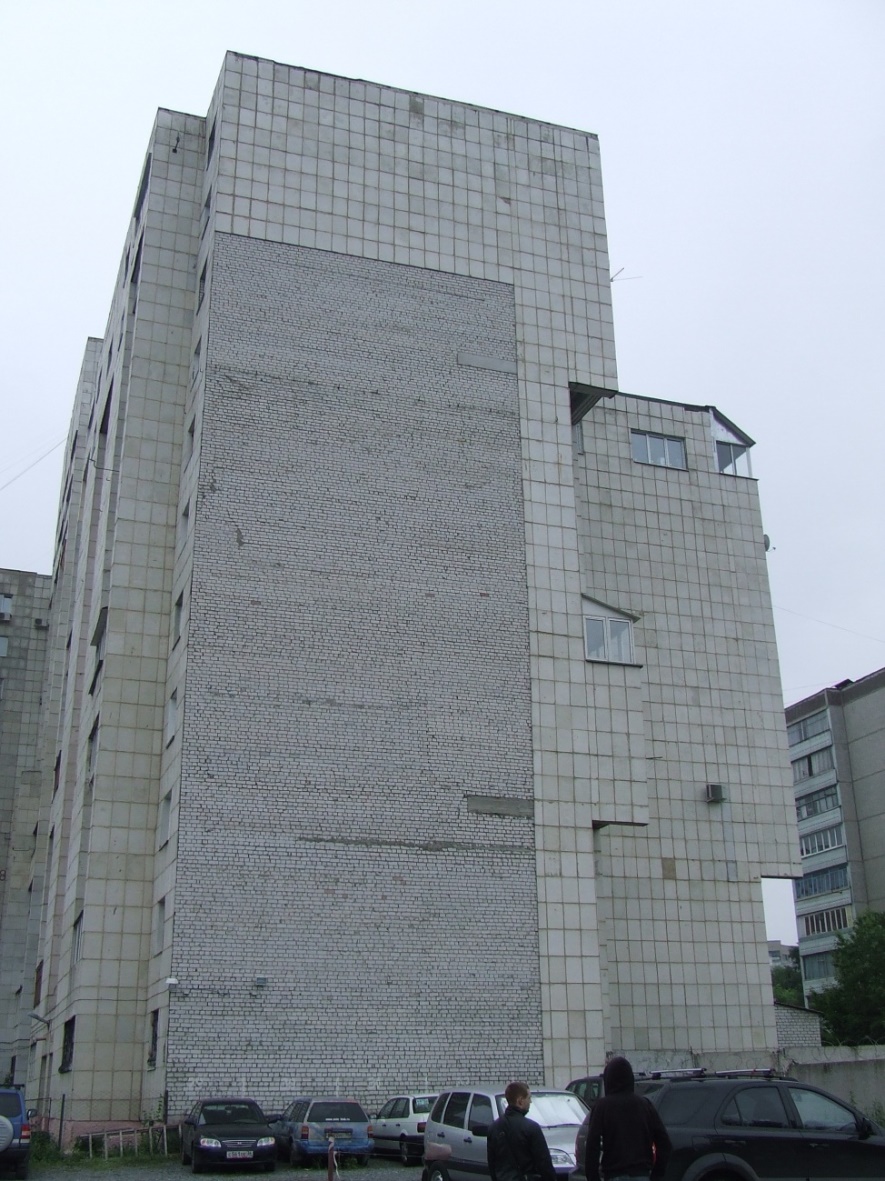 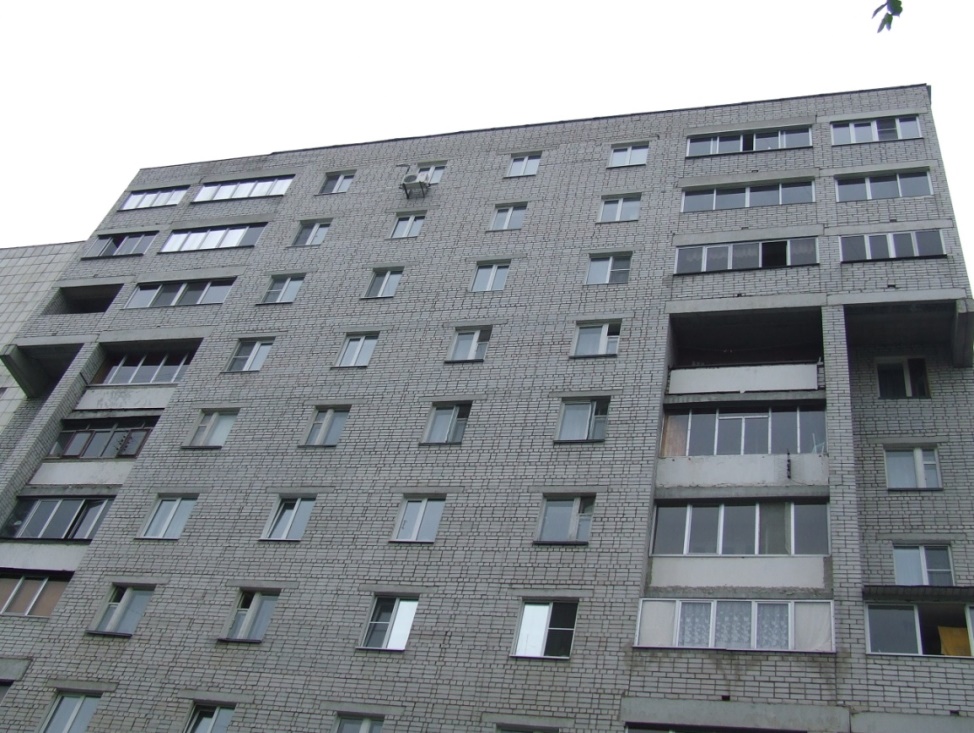 2.4Оценка технического состояния основных конструктивных элементов объекта недвижимости на этапе эксплуатацииДефектная ведомостьПримечание:При оценке физического износа в соответствии с ВСН 53-86(р) п.1.2 подбираем признаки и процент износа конструктивного элемента по таблицам, начиная с 4-71.ВСН 53-86(р), рассчитывая физический износ по сроку службы.Физический износ определяется по формуле:Фзд(к)=t/T*100          где,  Фзд(к)- для физического износа здания или конструкции,  -физический  срок службы, год;   - нормативный срок службы, годИз этого следует, что физический износ основных конструктивных элементов составляет:Фзд(к)=24/125*100=19%2.5Определение физического износа здания на этапе эксплуатацииПо результатам полученных данных, здание относится к I группе капитальности.Для определения удельных весов элементов конструкции здания обратимся к сборнику №28 «Укрупненных показателей восстановительной стоимости жилых, общественных зданий и зданий и сооружений коммунально-бытового назначения для переоценки основных фондов» (УПВС), таблица 67А.Таблица 5 – Определение физического износа здания.Примечание: Полученный результат округляем до 1%, физический износ здания -35%2.6 Причины возникновения и рекомендуемые мероприятия по устранению износаВедомость дефектов и повреждений2.7. План управления техническим состоянием здания (абстрактный пример, не относящийся к обследуемому зданию – представлен в качестве оптимального варианта, к которому нужно стремиться) План управления техническим состоянием конструктивных элементов и инженерного оборудованияПримечание: ТР – текущий ремонт; ВКР – выборочный капитальный ремонт; КР – капитальный ремонт.При значениях физического износа более 45% для конструктивного элемента необходимо производить его ремонт.ЗаключениеНаименование и адрес здания: Жилой дом в Железнодорожном районе г.Воронежа.Краткая характеристика здания: Жилой 13-ти и 10-ти этажный, трех секционный дом. Основные конструкции и материалы, использованные при строительстве здания: камень, бетон, железобетон.Основные дефекты и повреждения конструктивных элементов: см. акт технического осмотра.Наиболее вероятные причины дефектного состояния: ненадлежащий уход и несвоевременный ремонт здания. Категории технического состояния конструктивных элементов и здания в целом: Работоспособное. Остаточный срок эксплуатации основных конструктивных элементов и здания в целом: нормативный -119 лет.Выводы о дальнейшей эксплуатации здания: дальнейшая эксплуатация здания возможна.Срок следующего обследования здания: 2019 год.В соответствии с действующими нормативами здания, после проведения первого обследования, должны обследоваться не реже одного раза в 5 лет.Библиографический список1. ВСН 53-86(р) «Правила оценки физического износа жилых зданий»2. УПВС «Укрупненные показатели восстановительной стоимости жилых, общественных зданий и зданий и сооружений коммунально-бытового назначения для переоценки основных фондов»Характеристика Описание1. ФункциональноеназначениеЖилой дом с 1-м нежилым этажом2. Год постройки 19713. Этажность 10,13 этажей4. Подземные, цокольныеэтажи1 подвальный этаж5. Схема пятна застройкиКонструктивные решенияКонструктивные решения6. Каркас Фундамент: Ленточный фундамент, каменный, мелкого заложенияНесущие конструкции: Несущие стены из кирпичаПерекрытия: железобетонные7. Ограждающие конструкцииВнутренние перегородки из кирпича8. Конструкция лестниц Двухмаршевые, сборные железобетонные9. Конструкция крыши Плоская10. Тип кровли мягкая11. Оконные перемычки Монолитные железобетонные12. Балконы, лоджии,козырьки, карнизыБалконы – есть, лоджии – есть, козырьки – нет, карнизы -да13. Окна, двери Стеклянные окна в деревянных рамах; пластиковые стеклопакеты14. ОтмосткаПрисутствуетОтделочные решенияОтделочные решения15. Отделка фасада Отделка плиткой, штукатурка16. Внутренние решения Отделка с штукатуркой, пол – декоративная плиткаНаименование конструкций, элементов участков и признаки износаКоличественная оценка% Физического износаРезультаты фотофиксации1245Фундаменты под наружные стены:Трещины в цокольной части здания Ширина трещин до 1,5 мм45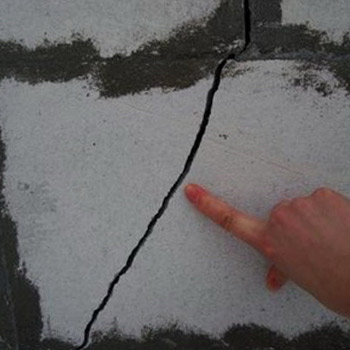 Фундаменты под внутренние стены:Распространение трещин на всю высоту зданияТо же, до 2 мм25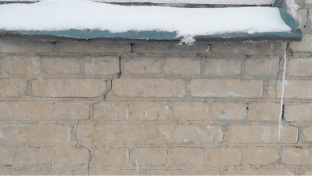 Стены:Участок№1 стены наружныетрещины на наружной поверхности  участок №2 стены внутренние Незначительные повреждения отделки панелей, усадочные трещины, выбоиныШирина трещин     до 1мм Ширинатрещин до 0,3 мм2110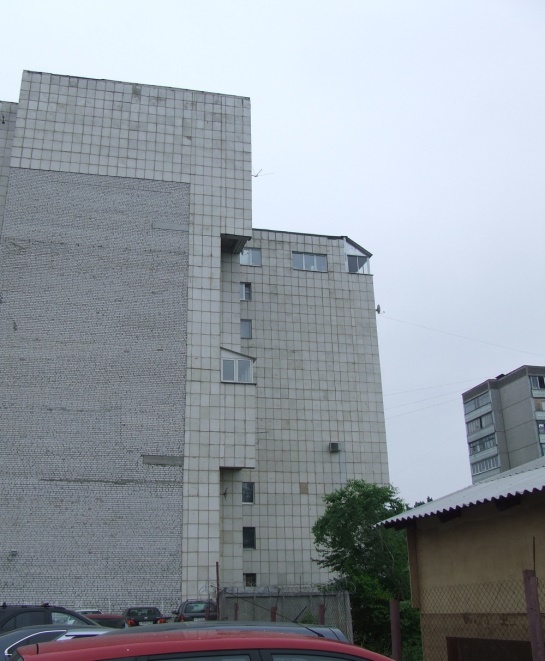 Перегородки: Трещины в местах сопряжений с плитами перекрытий и заполнениями дверных проемовШирина трещин до 2 мм10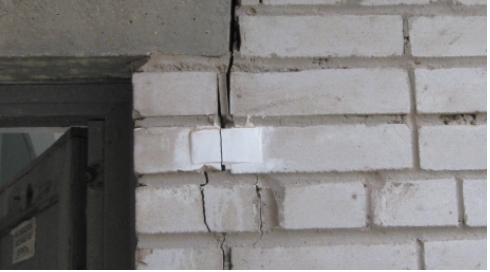 Перекрытия междуэтажные: Трещины в местах примыканий к стенамШирина трещин до 0,5 мм8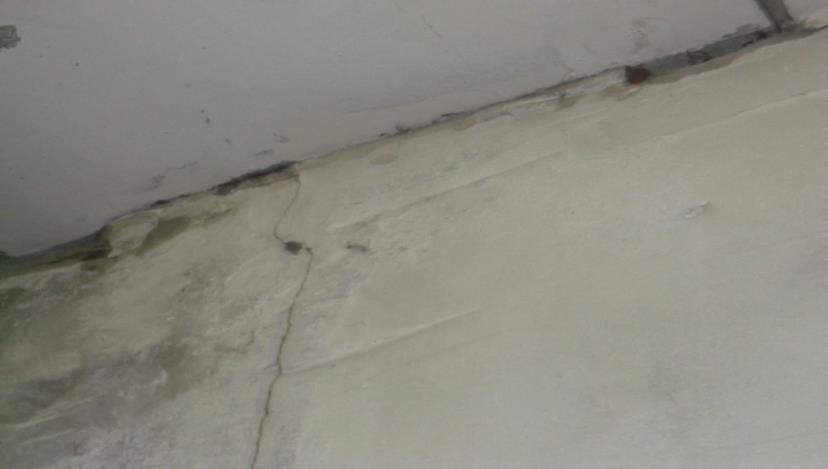 Перекрытия подвальные и чердачные:Трещины в плитахШирина трещин до 2 мм.12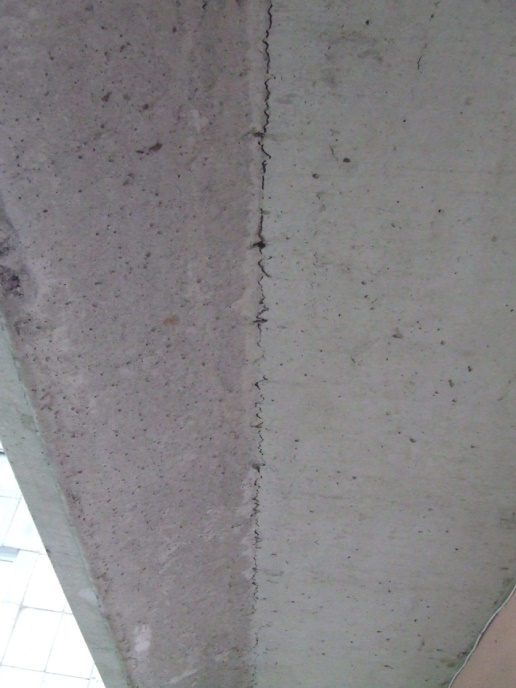 Лестницы железобетонные:Редкие трещины на ступеняхШирина трещин до 1 мм10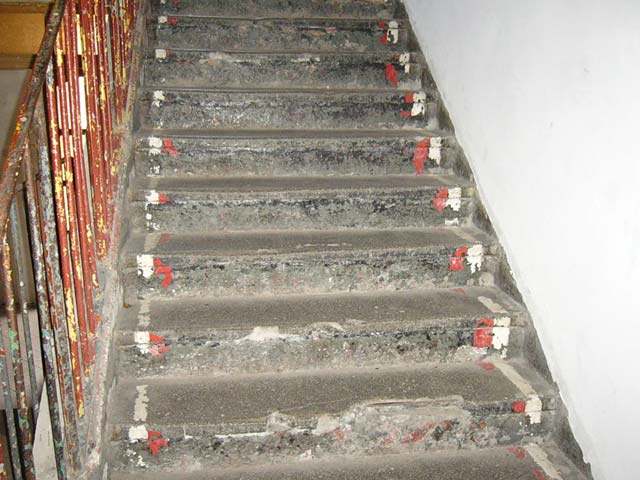 Крыша: Мелкие повреждения деревянных деталей10Нет фотоизображенияКровли: Одиночные мелкие повреждения и пробоины в кровле и местах примыкания к вертикальным поверхностям10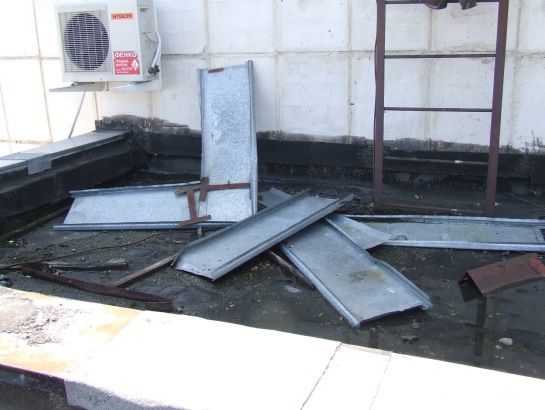 Двери деревянные:Мелкие поверхностные трещины в местах сопряжения коробок со стенами Двери металлические: Уплотнительные прокладки изношены или отсутствуют-108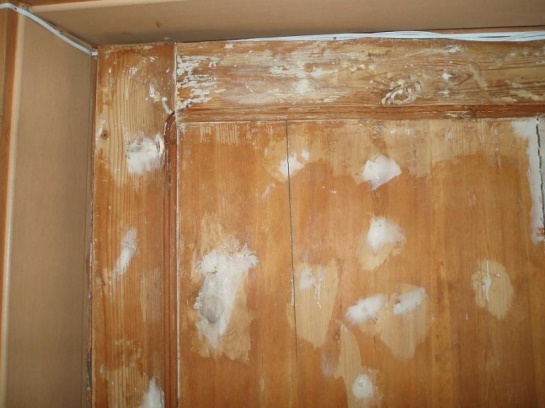 Окна:Мелкие трещины в местах сопряжения коробок со стенами -10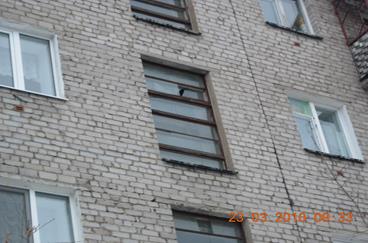 Полы из керамической плитки:Мелкие сколы и трещины отдельных плиток, отсутствие отдельных плиток20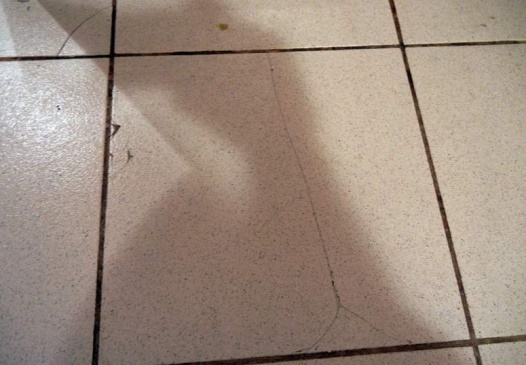 Полы линолеумные:Истертость материала у дверей и в ходовых местах                                    -8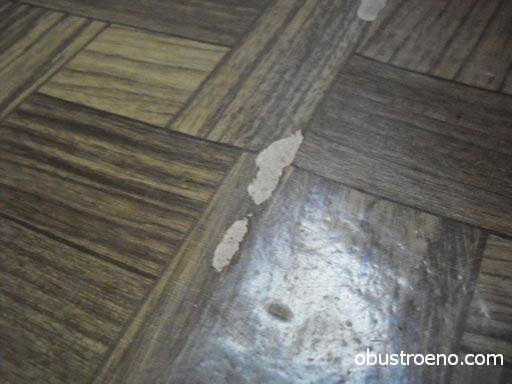 Отделка 1 участок:Местные единичные повреждения окрасочного слоя, волосяные трещины в рустах -30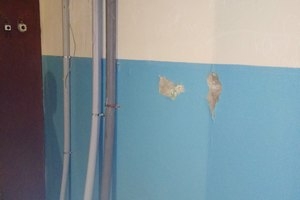 Отделка 2 участок: Отставание и повреждение кромок местами отделка 3 участок:Мелкие трещины-510Нет фотоизображенияСистема горячего водоснабжения:Ослабление сальниковых набивок, прокладок смесителей и запорной арматуры, отдельные нарушения теплоизоляции магистралей и стояков -20Нет фотоизображенияСистема центрально отопления: Ослабление прокладок и набивки запорной арматуры, нарушения окраски отопительных приборов и стояков, нарушение теплоизоляции магистралей в отдельных местах-20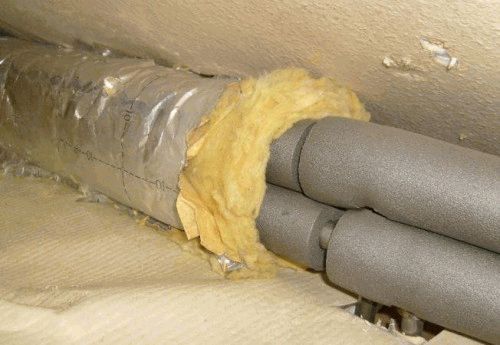 Система холодного водоснабжения: Ослабление сальниковых набивок и прокладок кранов и запорной арматуры, в некоторых смывных бачках имеются утечки воды, повреждение окраски трубопроводов в отдельных местах-20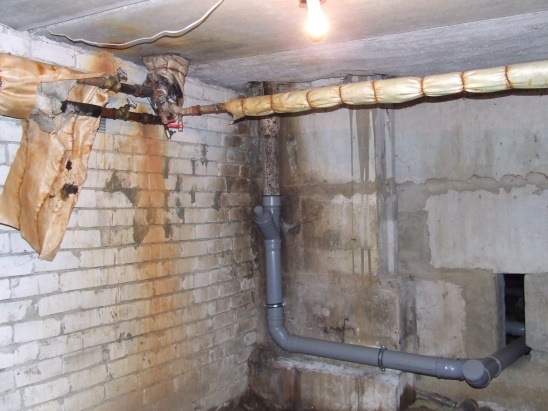 Система канализации:Ослабление мест присоединения приборов; повреждение эмалированного покрытия моек, раковин, умывальников, ванн на площади до 10 % их поверхности; трещины в трубопроводах из полимерных материалов20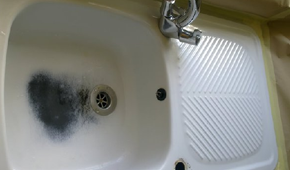 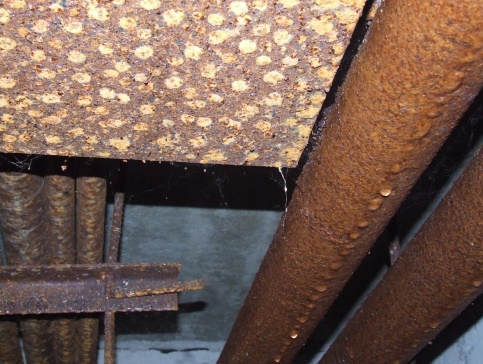 Система электроснабжения:Неисправность, ослабление закреплений и отсутствие отдельных приборов (розеток, штепселей, патронов и т.д.); следы коррозии на поверхности металлических шкафов и частичное повреждение деревянных крышек20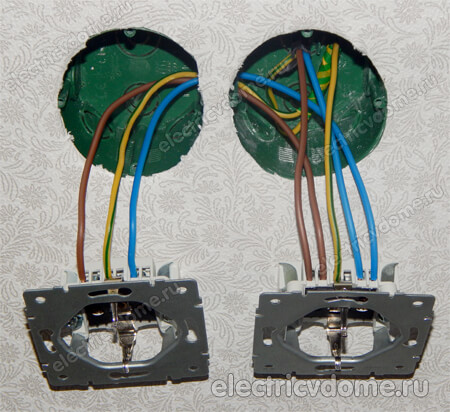 Наименование элементов зданияУдельные веса укрупнённых конструктивных элементов, %Удельные веса каждого элемента, %Расчетный удельный вес элемента, %Физический износ элементов здания, %Физический износ элементов здания, %Наименование элементов зданияУдельные веса укрупнённых конструктивных элементов, %Удельные веса каждого элемента, %Расчетный удельный вес элемента, %По результатам оценка ФкСредневзвешенное значение физического износа123456123456Фундаменты4-4452Стены4386373012Перегородки146252Перекрытия11-11304Крыша7755,25352Кровля251,75181Полы11-11253Окна6482,88361Двери523,12251Отделочные покрытия5-5252Внутренние сантехнические и электротехнические устройства10В том числе:Отопление1,71,7201Холодное  водоснабжение0,40,4851Горячее водоснабжение0,50,5451Канализация3,63,6201Электроснабжение2,72,7251Прочие:3Лестницы -310,93301Остальное-451,35Итого:10010034,85Наименование элементов зданияПричины возникновения дефектаПредполагаемые мероприятия по устранению причин возникновения дефектовМероприятия по устранению дефектовНаименование элементов зданияПричины возникновения дефектаПредполагаемые мероприятия по устранению причин возникновения дефектовМероприятия по устранению дефектов1234ФундаментыНизкое качестворабот, непроведенысвоевременныеремонтные работыРемонтфундамента,заделка трещинФундаменты под наружные стены: заполнение швов между блоками. Фундаменты под внутренние стены: затирка швовСтенывоздействие атмосферызаделка трещинСтены наружные: герметизация швовСтены внутренние: заделка трещин и выбоинПерегородкиМеханическое воздействиеРемонт,заделка трещинзаделка трещинПерекрытияПротечка винженерныхкоммуникациях,образованиегрибка из-занеправильнойэксплуатацииРемонт,заделка трещинзаделка единичных трещинКрышаПревышениенормативногосрокаэксплуатации,некачественныйматериалРемонт,Замена части материалаустранение мелких поврежденийКровляМеханическое воздействие, воздействие погодных условий, нарушение технологии производства работРемонт,Замена части материаларемонт кровлиПолымеханические воздействия.Ремонт,Замена части материалаПолы из керамической плитки:  замена отдельных плиток ОкнаМеханическое воздействие, воздействие погодных условий,Ремонт,заделка трещинОкна: конопатка сопряжений коробок со стенамиДвериМеханическое воздействие, Ремонт,заделка трещинДвери деревянные: уплотнение сопряженийДвери металлические: восстановление уплотнительных прокладокОтделочные покрытияСледы замачивания. Причина: несвоевременная гидроизоляцияРемонт,заделка трещинОтделка керамической плиткой: затирка отдельных сколовОтделка стен красками: промывка поверхности Отделка обоями: подклейка отдельных кромокВнутренние сантехнические и электротехнические устройстваВ том числе:Отоплениемеханические воздействия.Ремонт,замена приборовзамена магистралей, частичная замена стояков и отопительных приборовХолодное  водоснабжениеНарушение или отсутствие антикоррозионных покрытий, нарушение тепловлажностного режимаРемонт,замена приборов: частичная замена стояковГорячее водоснабжениенарушение тепловлажностного режимаРемонт,замена приборовзамена запорной арматуры, смесителей,Канализациямеханические воздействия.Ремонт,замена приборов: частичная заменаЭлектроснабжениемеханические воздействия.Ремонт,замена приборов: частичная заменаЛестницы механические воздействия.Ремонт,заделка трещинзатирка трещинКонструктивныеЭлементыТехническое состояние конструктивных элементов (физический износ (%) / вид ремонтных работ) в различные периоды жизненного цикла зданияТехническое состояние конструктивных элементов (физический износ (%) / вид ремонтных работ) в различные периоды жизненного цикла зданияТехническое состояние конструктивных элементов (физический износ (%) / вид ремонтных работ) в различные периоды жизненного цикла зданияТехническое состояние конструктивных элементов (физический износ (%) / вид ремонтных работ) в различные периоды жизненного цикла зданияТехническое состояние конструктивных элементов (физический износ (%) / вид ремонтных работ) в различные периоды жизненного цикла зданияТехническое состояние конструктивных элементов (физический износ (%) / вид ремонтных работ) в различные периоды жизненного цикла зданияТехническое состояние конструктивных элементов (физический износ (%) / вид ремонтных работ) в различные периоды жизненного цикла зданияТехническое состояние конструктивных элементов (физический износ (%) / вид ремонтных работ) в различные периоды жизненного цикла зданияТехническое состояние конструктивных элементов (физический износ (%) / вид ремонтных работ) в различные периоды жизненного цикла зданияКонструктивныеЭлементы201920292039204920592069207920892099Несменяемые элементыНесменяемые элементыНесменяемые элементыНесменяемые элементыНесменяемые элементыНесменяемые элементыНесменяемые элементыНесменяемые элементыНесменяемые элементыНесменяемые элементыФундаменты (125)353944ТР4245 КР4144ТР4447ВКРНесущие стены 353944ТР4245 КР4144ТР4447ВКРПерекрытия (125) 353944ТР4245 КР4144ТР4447ВКРЛестничные марши иплощадки (100)3540КР3840ТР4145КР414680Сменяемые элементыСменяемые элементыСменяемые элементыСменяемые элементыСменяемые элементыСменяемые элементыСменяемые элементыСменяемые элементыСменяемые элементыСменяемые элементыПерегородки (60)354047КР4451КР46ПЗ243241Несущие конструкциикрыши (100)3540КР3840ТР4145КР414680Кровля (10)3585ПЗ85ПЗ85ПЗ85ПЗ85ПЗ85ПЗ85ПЗ85ПЗОконные заполнения (20)3585ПЗ3585ПЗ3585ПЗ3585ПЗ35Дверные заполнения (20)3585ПЗ3585ПЗ3585ПЗ3585ПЗ35Полы (80)3536384248КР4345ТР4345ТРВнутренняя отделка (10)3585ПЗ85ПЗ85ПЗ85ПЗ85ПЗ85ПЗ85ПЗ85ПЗИнженерное оборудованиеИнженерное оборудованиеИнженерное оборудованиеИнженерное оборудованиеИнженерное оборудованиеИнженерное оборудованиеИнженерное оборудованиеИнженерное оборудованиеИнженерное оборудованиеИнженерное оборудованиеХолодное водоснабжение(30)3555ТР75ПЗ28334561ВКР85ПР28Горячее водоснабжение(20)3585ПЗ4085ПЗ4085ПЗ4085ПЗ40Канализация (30)3555ТР75ПЗ28334561ВКР85ПР28Электрооборудование (30)3555ТР75ПЗ28334561ВКР85ПР28Общий физический износ здания35